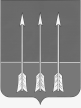 Администрациязакрытого административно-территориальногообразования Озерный Тверской областиП О С Т А Н О В Л Е Н И Е04.05.2022	            		                                                                                                 № 91Об организации отдыха, оздоровленияи занятости детей и подростков в ЗАТО Озерный в 2022 годуВ соответствии с постановлением Правительства Тверской области от 29.04.2022 № 268-пп «Об отдельных вопросах отдыха, оздоровления и занятости детей и подростков в Тверской области в 2022 году», статьей 36 Устава ЗАТО Озерный администрация ЗАТО Озерный постановляет:1. Определить:1.1. Уполномоченным органом, координирующим организацию мероприятий по отдыху, оздоровлению и занятости детей и подростков в каникулярное время в муниципальных образовательных учреждениях ЗАТО Озерный - отдел образования администрации ЗАТО Озерный.1.2. Уполномоченным органом, реализующим мероприятия по организации и обеспечению отдыха и оздоровления детей в каникулярное время, находящихся в трудной жизненной ситуации, ГБУ «Социально-реабилитационный центр для несовершеннолетних» Бологовского района (по согласованию).1.3. Уполномоченным органом, реализующим мероприятия по организации занятости детей и подростков, ГКУ Тверской области «Центр занятости населения Бологовского района» (по согласованию).2. Утвердить:План мероприятий по организации и обеспечению отдыха, оздоровления и занятости детей и подростков ЗАТО Озерный в 2022 году (приложение № 1).Порядок предоставления путевок в организации отдыха и оздоровления детей и подростков в каникулярное время (приложение № 2).Порядок формирования стоимости путевки в пришкольные лагеря с дневным пребыванием детей в муниципальных образовательных учреждениях ЗАТО Озерный в период школьных каникул (приложение 3).Порядок ведения учета детей, направленных на отдых в организации отдыха и оздоровления детей (приложение № 4).Порядок страхования детей, направляемых на отдых в организации отдыха и оздоровления детей (приложение № 5).Порядок доставки детей в организации отдыха и оздоровления детей (приложение № 6).3. Установить:  Расходы по коммунальным затратам в пришкольных лагерях с дневным пребыванием детей, организованных муниципальными образовательными учреждениями, осуществляющими организацию отдыха и оздоровления детей в каникулярное время в размере 100% за счет средств муниципального бюджета.Частичную оплату за питание для педагогических работников в лагерях с дневным пребыванием детей в период летних каникул в размере 20% от фактической стоимости питания. Увеличение на 15% стоимости питания ребенка и педагогического работника при проведении профильных и тематических смен спортивной направленности в пришкольном лагере с дневным пребыванием детей на базе МБУДО ДЮСШ ЗАТО Озерный.Для обучающихся муниципальных образовательных учреждений ЗАТО Озерный размер частичной оплаты путевок родителями (законными представителями) детей в пришкольные лагеря с дневным пребыванием детей в летний период составит 20% от полной стоимости путевки, для многодетных и неполных семей - 10% от полной стоимости путевки. 3.5. Стоимость путевки в загородные оздоровительные организации, расположенные на территории Тверской области (со сроком пребывания 21 день в период школьных каникул) для детей - обучающихся в муниципальных образовательных учреждениях ЗАТО Озерный, родители (законные представители) которых являются работниками государственных и муниципальных учреждений ЗАТО Озерный складывается из:- родительская плата в размере 9900 рублей;- средств субсидии, полученных из бюджета Тверской области, в размере, определенном постановлением Правительства Тверской области на текущий год;- средств бюджета ЗАТО Озерный.3.6. Стоимость путевки в загородные оздоровительные организации, расположенные на территории Тверской области (со сроком пребывания 21 день в период школьных каникул) для иных категорий детей складывается из:- средств субсидии, полученных из бюджета Тверской области, в размере, определенном постановлением Правительства Тверской области на текущий год;- средств родителей (законных представителей) ребенка и (или) организацией, направившей ребенка на отдых оставшаяся часть оплаты путевки.3.7. Оплата путевки в пришкольные лагеря с дневным пребыванием детей - для детей, проживающих, обучающихся на территориях иных муниципальных образований, расположенных за пределами ЗАТО Озерный осуществляется за счет средств родителя (законного представителя), и (или) организации, направившей ребенка на отдых.4. Отделу образования (И.А. Гараниной):Организовать на базе отдела образования администрации ЗАТО Озерный обучающие семинары для начальников пришкольных лагерей с дневным пребыванием детей.  Организовать работу пришкольных лагерей с дневным пребыванием детей в каникулярное время на базе МБОУ СОШ № 1 ЗАТО Озерный, МБОУ СОШ № 2 ЗАТО Озерный, МБУДО ДЮСШ ЗАТО Озерный в период 	летних каникул –  I смена с 01.06.2022 г. по 27.06.2022 г.;                                          II смена с 29.06.2022 г. по 22.07.2022 г.;                     III смена с 27.07.2022 г. по 19.08.2022 г.;	осенних каникул -   с 24.10.2022 г. по 28.10.2022 г.Содействовать организации временного трудоустройства несовершеннолетних граждан в возрасте от 14 до 18 лет в свободное от учёбы время. В приоритетном порядке подростков, находящихся в трудной жизненной ситуации, состоящих на учете в комиссии по делам несовершеннолетних и защите их прав при администрации ЗАТО Озерный.Организовать работу пришкольного лагеря труда и отдыха с дневным пребыванием детей в каникулярное время на базе МБОУ СОШ № 1 ЗАТО Озерный, МБОУ СОШ № 2 ЗАТО Озерный в периодлетних каникул –   I смена с 01.06.2022 г. по 27.06.2022 г.;				  II смена с 29.06.2022 г. по 22.07.2022 г.			            III смена с 27.07.2022 г. по 19.08.2022 г.Инициировать проведение проверок оборудования плоскостных сооружений на предмет их безопасного использования. Систематически осуществлять контроль за организацией питания детей, выполнением санитарно-гигиенических норм. Ежемесячно осуществлять мониторинг отдыха и занятости детей 
и подростков.Установить, что ответственность за страхование жизни и здоровья детей на период их пребывания в организациях отдыха и оздоровления возложена на родителей (законных представителей). Ежемесячно в срок до 25 числа представлять информацию о ходе подготовки к проведению оздоровительной кампании детей, начале оздоровительной кампании детей, ходе и итогах проведения оздоровительной кампании детей в Министерство образования Тверской области. Обеспечить включение в реестр организаций отдыха детей и их оздоровления всех организаций, предоставляющих услуги по отдыху и оздоровлению детей на территории ЗАТО Озерный, в соответствии с Федеральным законом от 24.07.1998 № 124-ФЗ «Об основных гарантиях прав ребенка в Российской Федерации». Направить средства муниципального бюджета ЗАТО Озерный Тверской области 1 500 000 (один миллион пятьсот тысяч) рублей на организацию отдыха и оздоровления детей и подростков, из них 1 332 580 (один миллион триста тридцать две тысяч пятьсот восемдесят) рубля на оказание услуг по организации горячего питания,  приобретение путевок в загородные оздоровительные организации Тверской области 27420 (двадцать семь тысячи четыреста двадцать) рублей, 40 000 (сорок тысяч) рублей на организацию доставки детей в загородные оздоровительные организации Тверской области, 100 000 (сто тысяч) рублей на культурное обслуживание, физкультурно-оздоровительные мероприятия, приобретение канцелярских товаров и призов. Своевременно обеспечить финансирование муниципальных образовательных учреждений, предоставляющих услуги по организации отдыха и оздоровления детей.5. Директорам МБОУ СОШ № 1 ЗАТО Озерный (Н.П. Сташкова), МБОУ СОШ № 2 ЗАТО Озерный (А.А. Шигина), МБУДО ДЮСШ ЗАТО Озерный  (И.П. Голубева): Обеспечить создание безопасных условий пребывания детей в организациях отдыха детей и их оздоровления, присмотра и ухода за ними, организации их питания, перевозки к местам отдыха и обратно, содержания детей в соответствии с установленными санитарно-эпидемиологическими и иными требованиями и нормами, обеспечивающими жизнь и здоровье детей, работников организации отдыха детей и их оздоровления, включая соблюдение требований обеспечения антитеррористической защищенности, наличие охраны, подачу уведомлений (информации) организациями отдыха детей и их оздоровления о начале их работы в соответствии с установленными санитарно-эпидемиологическими требованиями, реализацию комплекса мер, направленных на исключение фактов функционирования несанкционированных организаций отдыха детей и их оздоровления, а также наличие санитарно-эпидемиологического заключения о соответствии деятельности, осуществляемой организацией отдыха детей и их оздоровления, санитарно-эпидемиологическим требованиям.Обеспечить проведение противоклещевых обработок и мероприятий по борьбе с грызунами и насекомыми в местах размещения организаций отдыха и оздоровления детей в целях профилактики клещевого энцефалита, иерсиниоза и геморрагической лихорадки с почечным синдромом и других инфекционных облезней; не позднее, чем за две недели до открытия организовать проведение дератизационной и акарицидной обработок территории организации отдыха и оздоровления детей учреждения и по его периметру в установленном законодательством Российской Федерации порядке.Обеспечить открытие летних пришкольных лагерей с дневным пребыванием детей при условии обязательного получения санитарно-эпидемиологических заключений, выданных Территориальным отделом Управления Федеральной службы по надзору в сфере защиты прав потребителей и благополучия человека по Тверской области в городе Вышнем Волочке в установленном законодательством порядке.Разработать дополнительные меры по предупреждению детской безнадзорности и беспризорности, профилактике правонарушений несовершеннолетних в период школьных каникул. Обеспечить соблюдение требований противопожарной и антитеррористической безопасности, санитарно-эпидемиологических требований к устройству, содержанию и организации режима работы организаций отдыха и оздоровления детей, особое внимание уделяя организации полноценного питания детей.Обеспечить выполнение требований Федерального закона от 06.03.2006 № 35-ФЗ «О противодействии терроризму».Обеспечить страхование жизни и здоровья детей на период их пребывания в организациях отдыха и оздоровления детей (включая проезд к месту отдыха и обратно) за счет средств родителей (законных представителей) детей.Предусматривать в установленных законодательством Российской Федерации случаях при определении поставщиков (подрядчиков, исполнителей) среди хозяйствующих субъектов, оказывающих услуги по организации общественного питания и (или) поставке продовольственного сырья и пищевых продуктов, требования, установленные постановлением Правительства Российской Федерации от 29.12.2021 № 2571 «О дополнительных требованиях к участникам закупки отдельных видов товаров, работ, услуг, для обеспечения государственных и муниципальных нужд, а также об информации и документах, подтверждающих соответствие участников закупки указанным дополнительным требованиям, и признании утратившими силу некоторых актов и отдельных положений актов Правительства Российской Федерации, а также требования по соблюдению санитарно-эпидемиологических норм и правил.Инициировать расторжение контрактов с хозяйствующими субъектами, оказывающими услуги по организации общественного питания и (или) поставке продовольственного сырья и пищевых продуктов, допустившими нарушения санитарного законодательства Российской Федерации, и в установленных законодательством Российской Федерации случаях направлять данную информацию в Управление Федеральной антимонопольной службы по Тверской области для включения в реестр недобросовестных поставщиков.  Создавать условия для обеспечения безопасности детей, участвующих в дорожном движении, предупреждения детского травматизм в каникулярное время. Обеспечить установленные меры безопасности при организации перевозок детей к местам отдыха и обратно с учетом дальности перевозок и времени суток, а также в период пребывания детей в организациях отдыха и оздоровления детей. Принять меры по обеспечению соответствия квалификации работников организации отдыха детей и их оздоровления соответствующим профессиональным стандартам или квалификационным требованиям в соответствии с трудовым законодательством Российской Федерации. Предусмотреть средства на оплату труда педагогических работников, занятых в лагерях с дневным пребыванием во время очередного отпуска. При отправке организованных детских коллективов в другие регионы за трое суток до отправки предоставлять в Министерство образования Тверской области и Территориальный отдел Управления Федеральной службы по надзору в сфере защиты прав потребителей и благополучия человека по Тверской области в городе Вышнем Волочке:информацию о численности детей и сопровождающих лиц, и документы об их состоянии здоровья;подтверждение обязательного медицинского сопровождения;информацию о виде транспорта, используемого для перевозки детей, с указанием рейсов и дат отъезда и возвращения, времени продолжительности в пути;подтверждение организации горячего питания при нахождении в пути более суток или согласование сухого пайка.6. Руководителям МБУ ДО «ДШИ» ЗАТО Озерный (А.И. Хапов) (по согласованию), МБУ ДК ЗАТО Озерный (Н.И. Бобкова) (по согласованию), МБУ «Библиотека» ЗАТО Озерный (Т.А. Скиданова) (по согласованию), МБУ ДСДиЮ ЗАТО Озерный (В.В. Ерыгин) (по согласованию), МБУ ДО ЦРТДиЮ ЗАТО Озерный (Ю.А. Грахов):6.1. Организовать работу с детьми по интересам для пришкольных лагерей с дневным пребыванием детей в каникулярное время.6.2. Разработать план культурно-досуговых мероприятий для несовершеннолетних с учетом занятости детей и подростков во второй половине дня в летний период.7. Рекомендовать ГБУЗ Городская больница ЗАТО Озерный                          (С.А. Васильева) (по согласованию):Провести профилактические медосмотры персонала пришкольных лагерей с дневным пребыванием детей, а также медосмотры подростков, при оформлении на временную работу в летний период. Принять меры по обеспечению пришкольных лагерей с дневным пребыванием детей квалифицированными медицинскими кадрами, по проведению инструктажей медицинских работников, сопровождающих детские организованные коллективы.Осуществлять контроль за обеспечением пришкольных лагерей с дневным пребыванием детей лекарственными препаратами, подготовить список рекомендуемых лекарственных средств.Осуществлять контроль за исполнением медицинскими работниками пришкольных лагерей с дневным пребыванием детей мероприятий по организации питания детей и подростков. Обязать медицинских работников пришкольных лагерей с дневным пребыванием детей осуществлять контроль за организацией полноценного сбалансированного питания детей и подростков; организовать мероприятия по популяризации здорового образа жизни, профилактике алкоголизма, наркомании и табакокурения.8. Отделу культуры и спорта (Л.В. Хапова): Обеспечить организацию и проведение в период летних каникул дней дворового спорта, в том числе проведение соревнований по уличному баскетболу, дворовому футболу. Принять меры по корректировке режима работы муниципальных учреждений, подведомственных отделу культуры и спорта, с учетом потребностей детей и подростков в организации досуга во время школьных каникул. Организовать функционирование спортивно-оздоровительных площадок физкультурно-спортивных учреждений с 10.00 до 22.00 часов.9. Рекомендовать отделу ФГПН ФГКУ «Специальное управление ФПС 
№ 3 МЧС России» (О.Н. Наумова) (по согласованию), отделу мобилизационной подготовки, делам ГО и ЧС администрации ЗАТО Озерный (П.Е. Андреев): Провести приемку пришкольных лагерей с дневным пребыванием детей в соответствии с порядком работы муниципальной комиссии по приемке пришкольных лагерей с дневным пребыванием детей. Организовать проведение профилактической работы по предупреждению пожаров и работу по обеспечению безопасного нахождения детей на воде в каникулярный период. Организовать обучение работников пришкольных лагерей с дневным пребыванием детей мерам пожарной безопасности, действиям в условиях чрезвычайных ситуаций.10. Рекомендовать МО МВД России по ЗАТО Озерный и Солнечный
(М.А. Раскатов) (по согласованию):Обеспечить охрану общественного порядка в местах дислокации пришкольных лагерей с дневным пребыванием детей. Организовать проведение профилактической работы по предупреждению правонарушений среди несовершеннолетних в каникулярный период.11. Рекомендовать ОГИБДД МО МВД России по ЗАТО Озерный и Солнечный (М.В. Прогин) (по согласованию): Применять меры по предупреждению детского и подросткового дорожного травматизма и созданию условий для безопасного нахождения детей на улице в каникулярный период.Организовать проведение профилактической работы по предупреждению детского и подросткового дорожного травматизма среди несовершеннолетних.12. Рекомендовать МУП ЗАТО Озерный «УК Комсервис» (В.В. Мосиенко) (по согласованию): Обеспечить своевременную подготовку и безопасную эксплуатацию спортивных и игровых площадок, предназначенных для отдыха и оздоровления детей и подростков.13. Рекомендовать главному редактору АНО «Редакция газеты «Дни Озерного» (Е.Ю. Галунзовский) (по согласованию), директору МАУ «ИнКом Сеть»  (В.В. Ежова) (по согласованию): Организовать освещение мероприятий, проводимых в каникулярный период, в средствах массовой информации ЗАТО Озерный.14. Контроль за исполнением постановления возложить на                                   руководителя отдела образования И.А. Гаранину.15.	Опубликовать постановление в газете «Дни Озерного» и разместить на официальном сайте муниципального образования ЗАТО Озерный в сети Интернет (www.ozerny.ru).16.	Постановление вступает в силу с момента подписания.Глава ЗАТО Озерный                                                                                  Н.А. ЯковлеваПорядок предоставления путевок в организации отдыха и оздоровления детей и подростков в каникулярное времяНастоящий Порядок определяет условия предоставления путевок в организации отдыха и оздоровления детей и подростков в ЗАТО Озерный, а также загородные оздоровительные организации, расположенные на территории Тверской области.Путевки предоставляются в заявительном порядке. Заявителями являются физические лица - родители (законные представители детей), юридические лица, формирующие заявки на оздоровление детей сотрудников.В систему организации отдыха и оздоровления детей входят:пришкольные лагеря с дневным пребыванием детей;загородные оздоровительные организации, расположенные на территории Тверской области;иные формы организации отдыха.Услуга по организации отдыха и оздоровления предоставляется детям в возрасте от 6 до 17 лет (включительно):в пришкольные лагеря с дневным пребыванием детей в летний период продолжительностью пребывания не менее 21 календарного дня (18 рабочих дней);в загородные оздоровительные организации, расположенные на территории Тверской области, в летний период;в пришкольные лагеря с дневным пребыванием детей в период весенних, осенних каникул продолжительностью пребывания не менее 7 календарных дней (5 рабочих дней);иные формы организации отдыха.Порядок предоставления путевок в пришкольные лагеря с дневным пребыванием детей. 3.1. Родители (законные представители): Подают заявление в образовательное учреждение о зачислении ребенка в лагерь с дневным пребыванием детей на имя директора образовательной организации (форма 1 заявления прилагается);Вместе с заявлением:Предоставляют копии подтверждающих документов (многодетные – удостоверение многодетной семьи; неполные семьи (родитель, воспитывающий ребенка один) – свидетельство о расторжении брака, свидетельство о смерти, справка (форма № 25 ЗАГС);Предоставляют справку с места учебы ребенка (в случае подачи документов на посещение лагеря с дневным пребыванием в образовательном учреждении не по месту учебы ребенка);Производят частичную оплату путевки в лагерь с дневным пребыванием с учетом предоставленных средств субсидии, предоставленных из областного бюджета Тверской области, бюджета ЗАТО Озерный;Получают путевку в пришкольный лагерь с дневным пребыванием детей при предъявлении документа об оплате путевки.Образовательное учреждение:Рассматривает и регистрирует заявление о зачислении ребенка;Запрашивает дополнительную или уточняющую информацию у заявителя;Уведомляет заявителя о принятом решении;Принимает решение о зачислении либо об отказе в зачислении ребенка в лагерь с дневным пребыванием;Заключают договор с родителями (законными представителями) о пребывании ребенка в лагере с дневным пребыванием детей; Принимает оплату за пребывание ребенка в лагере с дневным пребыванием детей;Организует условия безопасного функционирования образовательного учреждения в период каникул в соответствии с требованиями санитарно-эпидемиологических норм, государственного пожарного надзора, инспекции по охране труда и технике безопасности;Организует питание детей в лагере с дневным пребыванием;Организует работы по проведению мероприятий, предотвращающих чрезвычайные ситуации (антитеррористические, противопожарные) и другие.В срок до 25 мая подает в отдел образования администрации ЗАТО Озерный приказ об открытии лагеря с дневным пребыванием детей в образовательной организации, а так же списки детей направленных на отдых в лагеря с дневным пребыванием детей.Реализация путевок гражданам из других регионов Российской Федерации осуществляется за полную стоимость и только после полного удовлетворения заявок родителей (законных представителей) детей, проживающих на территории ЗАТО Озерный Тверской области.Путевками в загородные оздоровительные лагеря Тверской области обеспечиваются дети в возрасте от 6,5 до 17 лет включительно, проживающие на территории ЗАТО Озерный. 	Предоставление средств субсидии, полученные из бюджета Тверской области, в размере, определенном постановлением Правительства Тверской области на текущий год на приобретение путевок в загородные оздоровительные лагеря Тверской области для детей работников государственных и муниципальных учреждений и иных категорий детей, осуществляется в порядке очередности в пределах выделенных бюджетных ассигнований.5.1. Родители (законные представители):5.1.1. Обращаются в загородный оздоровительный лагерь Тверской области для получения информации о наличии путевок;5.1.2. Подают заявление в отдел образования администрации ЗАТО Озерный на частичную оплату путевки в загородный оздоровительный лагерь за счет средств субсидии, предоставленной из областного бюджета Тверской области;5.1.3. Предоставляют справку с места работы, справку с места учебы ребенка, отрывной талон по завершении смены.Родители (законные представители) детей, находящихся в трудной жизненной ситуации, могут обратиться за помощью в приобретении путевок в загородные оздоровительные лагеря и пришкольные лагеря с дневным пребыванием в ГБУ «Социально-реабилитационный центр для несовершеннолетних» Бологовского района. Услуга по организации отдыха и оздоровления детей и подростков в период весенних и осенних каникул производится за счет средств бюджета ЗАТО Озерный Тверской области, субсидии на выполнение муниципального задания без взимания родительской платы.Перечень оснований для отказа в предоставлении услуги в организации отдыха и оздоровления детей и подростков в каникулярное время	- достижение ребенком возраста 18 лет;	- непредставление или неполное представление документов, определенных настоящим Порядком, необходимых для предоставления услуги организации отдыха и оздоровления детей и подростков в каникулярное время;	- представление недостоверных документов и сведений, обязанность по представлению которых возложена на заявителя;	- наличие медицинских противопоказаний;	- отсутствие свободных мест в пришкольном лагере с дневным пребыванием детей на базе образовательных учреждений;	- отказ заявителя от предоставления услуги.заявлениеЯ, _____________________________________________________________(фамилия, имя, отчество родителя)даю согласие на обработку и использование моих персональных данных, содержащихся   в   заявлении, в   соответствии   с   Федеральным законом от 27.07.2006 N 152-ФЗ "О персональных данных".    «____»_______________20 __год                    _________________                                                                                                                        (подпись)                                                                                             - - - - - - - - - - - - - - - - - - - - - - - - - - - - - - - - - - - - - - - - - - - - - - - - - - - - - - - - - - - - - - - - - - - - - - - - - Порядок формирования стоимости путевок в пришкольные лагеря с дневным пребыванием детей в образовательных учреждениях ЗАТО Озерный в период школьных каникул 			Расходы по оплате путевок в пришкольные лагеря с дневным пребыванием детей в период школьных каникул, лагеря труда и отдыха в период летних каникул осуществлять за счет предоставления средств муниципального бюджета ЗАТО Озерный и средств субсидии, полученные из бюджета Тверской области, в размере, определенном постановлением Правительства Тверской области на текущий год, родительской платы.Стоимость путевки в период летних каникул формируется из расчета стоимости набора продуктов питания на одного ребенка в день:в лагерях, организованных муниципальными общеобразовательными организациями, осуществляющими организацию отдыха и оздоровления детей (далее – лагеря с дневным пребыванием детей), комплекс двухразового горячего питания (завтрак, обед), исключая праздничные и выходные дни;в лагере организованным муниципальным учреждением дополнительного образования, осуществляющими организацию отдыха и оздоровления детей (далее – лагеря с дневным пребыванием детей), комплекс двухразового горячего питания (завтрак, обед, дополнительное питание), исключая праздничные и выходные дни.Общая стоимость путевки в лагере с дневным пребыванием детей в летний период составляет:в общеобразовательных организациях на базе МБОУ СОШ № 1 ЗАТО Озерный, МБОУ СОШ № 2 ЗАТО Озерный 2 700,00 (Две тысячи семьсот) рублей;в учреждении дополнительного образования на базе МБУДО ДЮСШ ЗАТО Озерный 3 105,00 (Три тысячи сто пять) рублей;Стоимость питания для одного ребенка в день в лагере с дневным пребыванием составляет:в общеобразовательных организациях на базе МБОУ СОШ № 1 ЗАТО Озерный, МБОУ СОШ № 2 ЗАТО Озерный 150,00 (Сто пятьдесят) рублей;в учреждении дополнительного образования на базе МБУДО ДЮСШ ЗАТО Озерный 172 (Сто семьдесят два) рубля 50 копеек.Стоимость путевки в лагере с дневным пребыванием детей (за исключением детей, находящихся в трудной жизненной ситуации) в летний период за 1 день рассчитывается следующим образом:средства субсидии, полученные из бюджета Тверской области, в размере, определенном постановлением Правительства Тверской области на текущий год;за счет средств родителей (законных представителей) в размере 20% от полной стоимости путевки лагерей с дневным пребыванием детей, для многодетных и неполных семей в размере 10% от полной стоимости путевки;оставшаяся часть оплаты осуществляется за счет средств бюджета ЗАТО Озерный. Стоимость путевки в лагеря с дневным пребыванием детей для детей, находящихся в трудной жизненной ситуации, за 1 день рассчитывается следующим образом:108 (сто восемь) рублей 50 копеек – за счет ГБУ «Социально-реабилитационный центр для несовершеннолетних» Бологовского района оставшаяся часть оплаты осуществляется за счет средств бюджета ЗАТО Озерный.Стоимость путевки в лагеря с дневным пребыванием детей для детей, находящихся в лагере труда и отдыха в летний период, за 1 день рассчитывается следующим образом:средства субсидии, полученные из бюджета Тверской области, в размере, определенном постановлением Правительства Тверской области на текущий год;оставшаяся часть оплаты осуществляется за счет средств бюджета ЗАТО Озерный.Оплата путевок в пришкольные лагеря с дневным пребыванием детей с продолжительностью смены не менее 7 календарных дней (5 рабочих дней) в период весенних, осенних школьных каникул для детей в возрасте от 6 до 17 лет (включительно) осуществляется за счет средств бюджета ЗАТО Озерный.Порядок ведения учета детей, направленных на отдых в организации отдыха и оздоровления детейНастоящий порядок определяет ведение учета детей в организации отдыха и оздоровления, обучающихся в муниципальных образовательных учреждениях ЗАТО Озерный Тверской области.  1. Услуга по организации отдыха и оздоровления предоставляется детям в возрасте от 6 до 17 лет (включительно).	2. Учет детей, направленных на отдых в пришкольные лагеря с дневным пребыванием детей, ведется муниципальным образовательным учреждением, на базе которого создан лагерь с дневным пребыванием детей.	2.1 Родители (законные представители) обращаются к директорам МБОУ СОШ № 1 ЗАТО Озерный, МБОУ СОШ № 2 ЗАТО Озерный, МБУДО ДЮСШ ЗАТО Озерный с заявлением о приеме ребенка в пришкольный лагерь с дневным пребыванием детей.2.2 Заявления регистрируются в журнале учета детей и подростков, направляемых в организации отдыха и оздоровления детей в каникулярное время (реестр регистрации) (форма 1 прилагается). В реестр регистрации вносится информация о ребенке, заявителе (законном представителе) и о дате принятия документов. Реестр регистрации учета формируется по дате и номеру в порядке возрастания.2.3 Начальники лагерей муниципальных образовательных учреждений формируют списки детей и подростков по отрядам и сменам и передают их в отдел образования ЗАТО Озерный Тверской области (форма 2 прилагается).	3. Учет детей, желающих приобрести путевки в загородные оздоровительные организации Тверской области, ведет отдел образования администрации ЗАТО Озерный Тверской области.	3.1 Родители (законные представители) обращаются в отдел образования администрации ЗАТО Озерный Тверской области с заявлением о внесении в журнал учета детей, направляемых в загородные оздоровительные организации Тверской области (форма 3 прилагается).	3.2 Заявления регистрируются при наличии следующих документов:- паспорт родителя (законного представителя);- свидетельство о рождении ребенка;- справка с места работы родителя (законного представителя);- справка с места обучения ребенка.3.3 В реестр регистрации вносится информация о ребенке, заявителе (законном представителе) и о дате принятия документов. Реестр регистрации учета формируется по дате и номеру в порядке возрастания.Журнал учета детей, направляемых в организации отдыха и оздоровления детей и подростков в каникулярное время(реестр регистрации)заявление        «____»_______________20   год      ___________________                                                                                                    (подпись)                                                                                             - - - - - - - - - - -- - - - - - - - - - - - - - - - - - - - - - - - - - - - - - - - - - - - - - - - - - - - - - - - - - - - - - - - - - - - - - - Журнал учета детей, направляемых на отдых в загородные организации отдыха и оздоровления детей в каникулярное время(реестр регистрации)Порядок страхования детей, направляемых в организации отдыха и оздоровления детей	Настоящий порядок определяет страхование детей, направленных на отдых в пришкольные лагеря с дневным пребыванием детей ЗАТО Озерный и загородные оздоровительные лагеря Тверской области.1. Страхование детей производят страховые компании, имеющие лицензии Федеральной службы страхового надзора на право проведения страховой деятельности.	2. При страховании детей страховая компания заключает договор о страховании каждого ребенка, в котором прописывается срок страхования, время действия договора, страховая сумма и размер страховой выплаты при наступлении страхового случая.	3. Ответственность за страхование жизни и здоровья детей на период их пребывания в организациях отдыха и оздоровления детей (включая проезд к месту отдыха и обратно) возложена на родителей (законных представителей).	4. Страхование детей, направленных в пришкольные лагеря с дневным пребыванием детей производится за счет средств родителей (законных представителей) и не включается в стоимость путевки.Порядок доставки детей в организации отдыха и оздоровления детей Настоящий порядок определяет доставку детей в организации отдыха и оздоровления детей ЗАТО Озерный и загородные оздоровительные лагеря Тверской области.1. Доставка детей в пришкольные лагеря с дневным пребыванием детей производится родителями (законными представителями) самостоятельно.	2. Доставка детей, выезжающих в загородные оздоровительные лагеря Тверской области по путевкам, приобретенным родителями (законными представителями) производится родителями (законными представителями).	Если в один загородный оздоровительный лагерь едет группа детей, то она доставляется организованно автобусом по согласованию с руководителем общеобразовательной организации.2.1 Перед отправкой организованных групп к месту отдыха и обратно сопровождающий проводит организационно-подготовительную работу:- знакомит детей с правилами безопасности в пути следования и во время пребывания в оздоровительном учреждении;- собирает необходимые документы и проверяет правильность их заполнения;- обеспечивает группу медикаментами, необходимыми для оказания первой доврачебной и первой медицинской помощи в пути следования;- организует и контролирует посадку детей в транспортные средства и размещение багажа.2.2 Перед каждым выездом проводятся проверка технического состояния автобусов сотрудниками ОГИБДД МО МВД России по ЗАТО Озерный и Солнечный, инструктаж водителей.План мероприятий по организации и обеспечению отдыха, оздоровления и занятости детей и подростков ЗАТО Озерный в 2022 году Приложение № 2к постановлению администрации ЗАТО Озерный    от 04.05.2022 года № 91Приложениек Порядку предоставления путевок в организации отдыха и оздоровления детей и подростков в каникулярное времяФорма 1Регистрационный № __ заявления «____»_______________20    год_________________________подпись Директору _______________ ЗАТО Озерный____________________________________________________________________________________     Прошу зачислить моего ребенка ____________________________________     Прошу зачислить моего ребенка ____________________________________«__ »__________года рождения,учащего(ую)ся ____ класса МБОУ СОШ № _____ ЗАТО Озерный,учащего(ую)ся ____ класса МБОУ СОШ № _____ ЗАТО Озерный,проживающего (ую) по адресу: ________________________________________проживающего (ую) по адресу: ________________________________________на период школьных каникул в пришкольный лагерь с дневным пребыванием детей на базе  ___________________________ ЗАТО Озерный на __ смену с____ по ____ 20    г.на период школьных каникул в пришкольный лагерь с дневным пребыванием детей на базе  ___________________________ ЗАТО Озерный на __ смену с____ по ____ 20    г.Данные о родителях (ФИО, место работы, телефон): ______________________________________________________________________________________________________________________________________Данные о родителях (ФИО, место работы, телефон): __________________________________________________________________________________________________________________________________________________________________________________________________________________________________________________________________________________________________________________________________________________________________________________________________________________*для многодетных и неполных семей: к заявлению прилагаются копии подтверждающих документов*для многодетных и неполных семей: к заявлению прилагаются копии подтверждающих документовПриложение № 3к постановлению администрации ЗАТО Озерный    от 04.05.2022 года № 91Приложение № 4к постановлению администрации ЗАТО Озерный    от 04.05.2022 года № 91Приложениек Порядку ведения учета детей, направленных на отдых в организации отдыха и оздоровления детей Форма 1№п/пФ.И.О. ребенкаДата рождения ребенкаКлассДата подачи заявления  Лагерь Лагерь Лагерь ЛагерьАдрес места жительства ребенкаАдрес места жительства ребенкаФИОродителей (законных представителей)ФИОродителей (законных представителей)Контактный телефонКонтактный телефонМестоработыродителей (законных представителей)Местоработыродителей (законных представителей)Статус семьи (полная, неполная, многодетная, малообеспеченная)№п/пФ.И.О. ребенкаДата рождения ребенкаКлассДата подачи заявления с дневным пребыванием детей (МБОУ СОШ № 1, МБОУ СОШ № 2)с дневным пребыванием детей (МБУДО ДЮСШ)труда и отдыха Приложение к Порядку ведения учета детей, направленных на отдых в организации отдыха и оздоровления детей Форма 2Регистрационный  № __ заявления «____»_______________20    год_________________________подпись Руководителюотдела образования____________________________________________________      _________________________Прошу внести в реестр учета детей, направляемых в загородные оздоровительные организации Тверской области моего ребенка _______________________________________________________________, «__»____________ г.р., учащего(й)ся___кл. МБОУ СОШ № ___ ЗАТО Озерный,проживающему(ей) по адресу: _______________________________________________________________,с целью организации отдыха в период летних каникул в загородной оздоровительной организации___________________, расположенной на территории Тверской области, на ___ смену с_______по__________20     г.Данные о родителях (законных представителях) (ФИО, место работы, тел.): ____________________________________________________________________________________________________________________________________________________________________________________________________________________________________________________________________Приложениек Порядку ведения учета детей, направленных на отдых в организации отдыха и оздоровления детей Форма 3№п/пФ.И.О. ребенкаДата рождения ребенкаШкола, КлассДата подачи заявления Организация отдыха, оздоровленияМесто жительства ребенка          ФИОродителей (законных представителей)Контактный телефонМесто работыродителей (законных представителей)Приложение № 5к постановлению администрации ЗАТО Озерный    от 04.05.2022 года № 91Приложение № 6к постановлению администрации ЗАТО Озерный    от 04.05.2022 года № 91